The Problem We All Live With by Norman Rochwell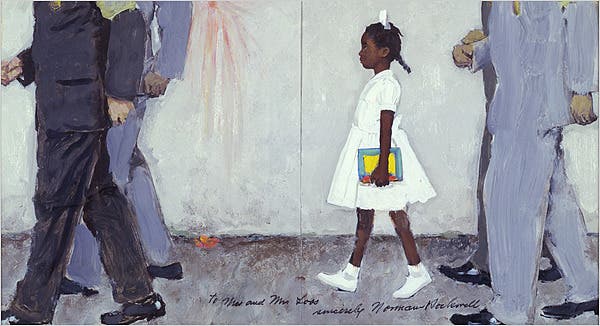 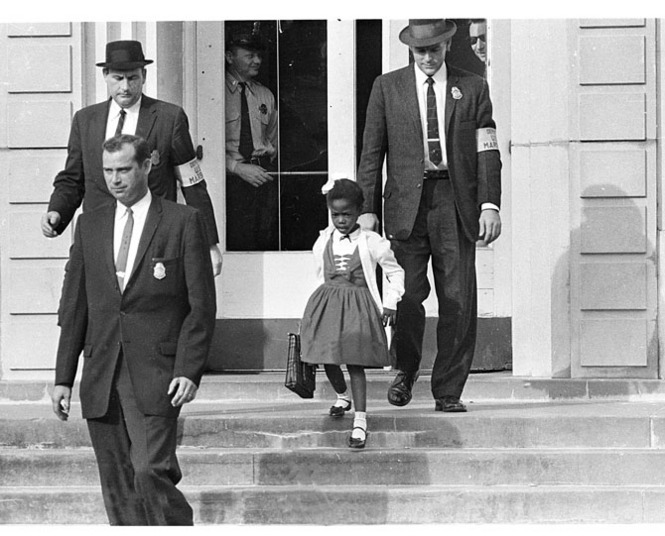 